В целях определения местоположения границ образуемых и изменяемых земельных участков, постановлением мэрии города Новосибирска от 06.02.2017 № 516 «О проекте планировки территории, ограниченной Советским шоссе, полосой отвода железной дороги, береговой полосой реки Оби и границей города Новосибирска, в Кировском районе», постановлением мэрии города Новосибирска от 07.03.2017 № 893 «О подготовке проекта межевания территории квартала 090.01.02.02 в границах проекта планировки территории, ограниченной Советским шоссе, полосой отвода железной дороги, береговой полосой реки Оби и границей города Новосибирска, в Кировском районе», руководствуясь Уставом города Новосибирска, ПОСТАНОВЛЯЮ:1. Утвердить проект межевания территории квартала 090.01.02.02 в границах проекта планировки территории, ограниченной Советским шоссе, полосой отвода железной дороги, береговой полосой реки Оби и границей города Новосибирска, в Кировском районе (приложение).2. Департаменту строительства и архитектуры мэрии города Новосибирска разместить постановление на официальном сайте города Новосибирска в информационно-телекоммуникационной сети «Интернет».3. Департаменту информационной политики мэрии города Новосибирска в течение семи дней со дня издания постановления обеспечить опубликование постановления.4. Признать утратившим силу постановление мэрии города Новосибирска от 10.05.2016 № 1845 «Об утверждении проекта межевания территории квартала 2.20 в границах проекта планировки жилого района «Южно-Чемской» в Кировском районе».5. Контроль за исполнением постановления возложить на заместителя мэра города Новосибирска – начальника департамента строительства и архитектуры мэрии города Новосибирска.Колеснева2275070ГУАиГПриложениек постановлению мэриигорода Новосибирскаот 26.04.2017 № 1893ПРОЕКТмежевания территории квартала 090.01.02.02 в границах проекта планировки территории, ограниченной Советским шоссе, полосой отвода железной дороги, береговой полосой реки Оби и границей города Новосибирска, в Кировском районе1. Текстовая часть проекта межевания территории (приложение 1).2. Чертежи межевания территории (приложение 2)._____________Приложение 1к проекту межевания территории квартала 090.01.02.02 в границах проекта планировки территории, ограниченной Советским шоссе, полосой отвода железной дороги, береговой полосой реки Оби и границей города Новосибирска, в Кировском районеТЕКСТОВАЯ ЧАСТЬпроекта межевания территории_______________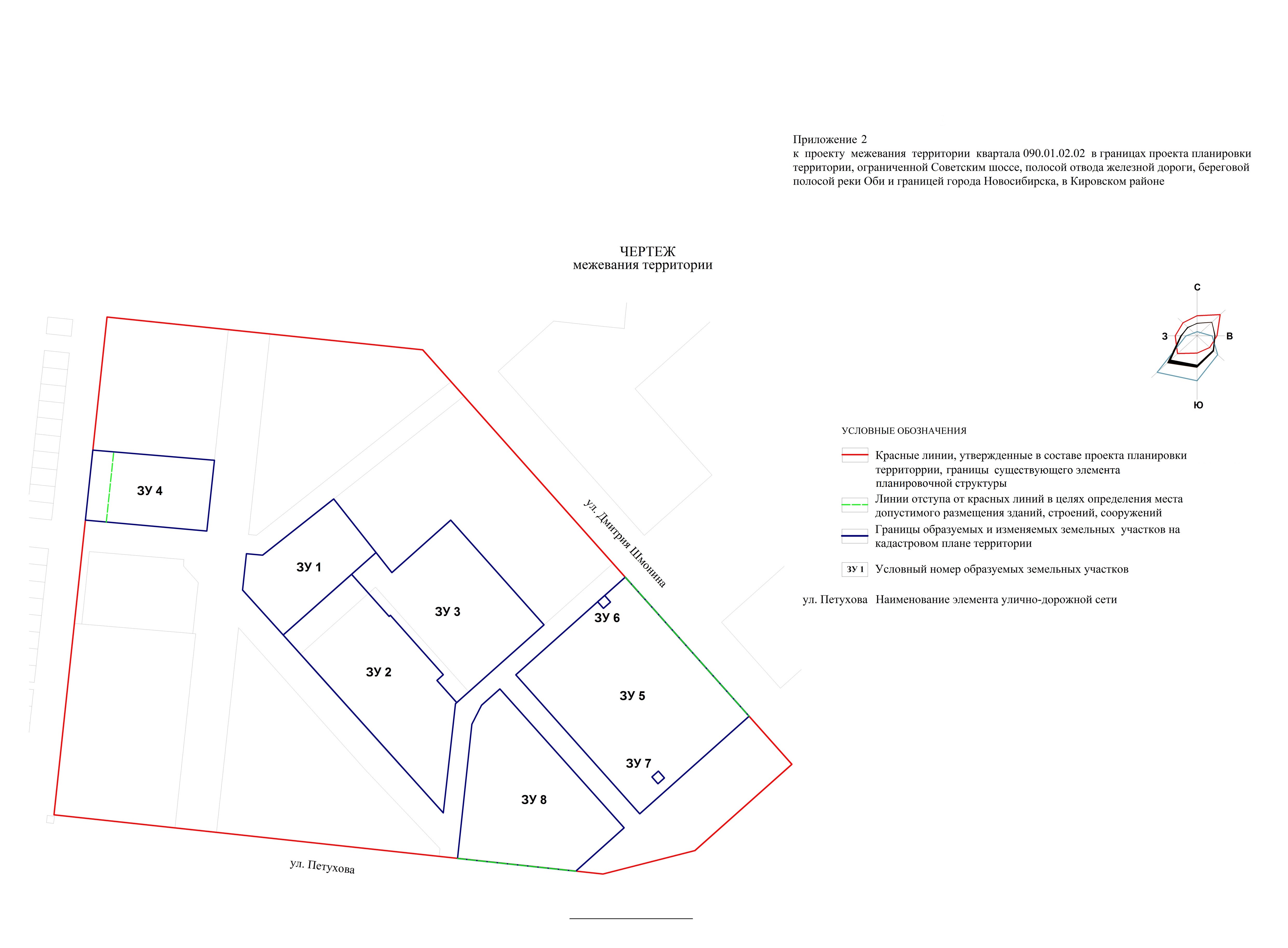 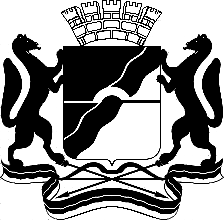 МЭРИЯ ГОРОДА НОВОСИБИРСКАПОСТАНОВЛЕНИЕОт  	  26.04.2017		№     1893	О проекте межевания территории квартала 090.01.02.02 в границах проекта планировки территории, ограниченной Советским шоссе, полосой отвода железной дороги, береговой полосой реки Оби и границей города Новосибирска, в Кировском районеМэр города НовосибирскаА. Е. ЛокотьУсловный номер земельного участка на чертежеУчетныйномер кадастрового кварталаВид разрешенногоиспользования образуемого земельного участка в соответствии с проектом планировки территорииПлощадьобразуемого и изменяемого земельного участка и его частей, гаАдресземельного участкаВозможные способы образования земельного участка123456ЗУ154:35:053575Спорт1,2911Российская Федерация, Новосибирская область, город Новосибирск, ул. Петухова, 101/2Перераспределение земель, находящихся в муниципальной собственностиЗУ254:35:053575;54:35:053585Дошкольное, начальное и среднее общее образование 2,5577Российская Федерация, Новосибирская область, город Новосибирск, ул. Виктора Шевелева, 3Перераспределение земель, находящихся в муниципальной собственности и земельного участка с кадастровым номером 54:35:000000:21134ЗУ354:35:053575;54:35:053585Дошкольное, начальное и среднее общее образование 2,3123Российская Федерация, Новосибирская область, город Новосибирск, ул. Виктора Шевелева, 7Перераспределение земель, находящихся в муниципальной собственности и земельного участка с кадастровым номером 54:35:000000:21134ЗУ454:35:053575Дошкольное, начальное и среднее общее образование 1,2235Российская Федерация, Новосибирская область, город Новосибирск, ул. Петухова, 95/3Перераспределение земель, находящихся в муниципальной собственностиЗУ554:35:053585Среднеэтажная жилая застройка; многоэтажная жилая застройка (высотная застройка)3,8482Российская Федерация, Новосибирская область, город Новосибирск, ул. Дмитрия Шмонина, 10Раздел земельного участка 54:35:053585:3ЗУ654:35:053585Коммунальное обслуживание 0,0117Российская Федерация, Новосибирская область, город Новосибирск, ул. Дмитрия Шмонина, (10)Раздел земельного участка  54:35:053585:3ЗУ754:35:053585Коммунальное обслуживание0,0114Российская Федерация, Новосибирская область, город Новосибирск, ул. Дмитрия Шмонина, (10а)Раздел земельного участка  54:35:053585:3ЗУ854:35:053585Среднеэтажная жилая застройка; многоэтажная жилая застройка (высотная застройка)2,5598Российская Федерация, Новосибирская область, город Новосибирск, ул. Петухова, 105Перераспределение земель, находящихся в муниципальной собственностиИтого:Итого:Итого:13,8157